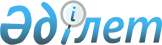 О переименовании составных частей села Первомайка Астраханского районаРешение акима Первомайского сельского округа Астраханского района Акмолинской области от 17 июля 2018 года № 2. Зарегистрировано Департаментом юстиции Акмолинской области 6 августа 2018 года № 6761
      Примечание РЦПИ.

      В тексте документа сохранена пунктуация и орфография оригинала.
      В соответствии с подпунктом 4) статьи 14 Закона Республики Казахстан от 8 декабря 1993 года "Об административно-территориальном устройстве Республики Казахстан", с учетом мнения населения села и на основании заключения Акмолинской областной ономастической комиссии от 18 апреля 2018 года, аким Первомайского сельского округа РЕШИЛ:
      1. Переименовать составные части села Первомайка Астраханского района:
      1) улицу Комсомольская - на улицу Жастар;
      2) улицу РТС - на улицу Женис;
      3) улицу РТС переулок № 1 - на улицу Достык;
      4) улицу РТС переулок № 2 - на улицу Енбек;
      5) улицу РТС переулок № 3 - на улицу Береке;
      6) улицу РТС переулок № 4 - на улицу Батыс;
      7) улицу РТС переулок № 5 - на улицу Бирлик.
      2. Контроль за исполнением настоящего решения оставляю за собой.
      3. Настоящее решение вступает в силу со дня государственной регистрации в Департаменте юстиции Акмолинской области и вводится в действие со дня официального опубликования.
					© 2012. РГП на ПХВ «Институт законодательства и правовой информации Республики Казахстан» Министерства юстиции Республики Казахстан
				
      Аким Первомайского
сельского округа 

В. Дембицкий
